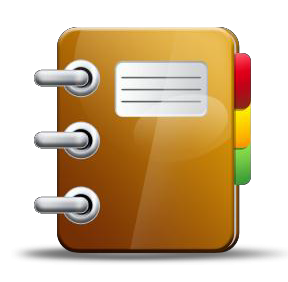 Mr. Pinkelman & Mr. Seefeldt’s 3rd GradeSpelling and VocabularyFor the Week of:________________________Testing day:____________________________Unit 9 Week 3 – Spending Time and MoneyUnit 9 Week 3 – Spending Time and MoneySpelling WordsFrequency Words: words that readers encounter most often in reading materials.“Where Do You Get Your Produce?”prearrangeprekindergartenpreorderprepackagedreconsiderrecycledrestockrethinkSample SentencesThe brothers prearranged to get the best spot at the market.My brother is four years old and in prekindergarten.My mom had to preorder the food for the party.All the snacks we bought were prepackaged.Finn had to reconsider the different ways he could make money.All of the goods were put in recycled bags.My uncle’s first job was to restock the store shelves.I had to rethink my plan since it wasn’t working.Spelling WordsFrequency Words: words that readers encounter most often in reading materials.“Where Do You Get Your Produce?”prearrangeprekindergartenpreorderprepackagedreconsiderrecycledrestockrethinkAcademic Vocabularyorganic (p. 27) - ________________________________________________________________________________preference (p. 28) - _______________________________      ______________________________________________technique (p. 25) – ______________________________________________________________________________transport (p. 22) - ______________________________________________________________________________